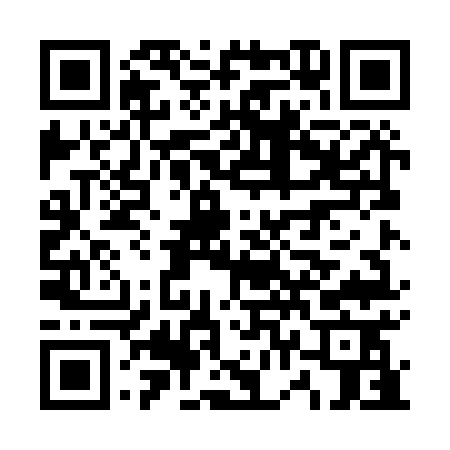 Prayer times for Santo Amador, PortugalWed 1 May 2024 - Fri 31 May 2024High Latitude Method: Angle Based RulePrayer Calculation Method: Muslim World LeagueAsar Calculation Method: HanafiPrayer times provided by https://www.salahtimes.comDateDayFajrSunriseDhuhrAsrMaghribIsha1Wed4:536:321:266:198:219:542Thu4:516:311:266:208:229:563Fri4:506:301:266:208:239:574Sat4:486:291:266:218:239:585Sun4:476:281:266:218:249:596Mon4:456:271:266:228:2510:017Tue4:446:261:266:228:2610:028Wed4:426:251:266:238:2710:039Thu4:416:241:266:238:2810:0510Fri4:396:231:266:248:2910:0611Sat4:386:221:266:248:3010:0712Sun4:366:211:266:258:3110:0913Mon4:356:201:266:258:3210:1014Tue4:346:191:266:268:3310:1115Wed4:326:181:266:268:3310:1216Thu4:316:171:266:278:3410:1417Fri4:306:171:266:278:3510:1518Sat4:296:161:266:288:3610:1619Sun4:286:151:266:288:3710:1820Mon4:266:141:266:298:3810:1921Tue4:256:141:266:298:3910:2022Wed4:246:131:266:308:3910:2123Thu4:236:121:266:308:4010:2224Fri4:226:121:266:308:4110:2325Sat4:216:111:266:318:4210:2526Sun4:206:111:266:318:4210:2627Mon4:196:101:266:328:4310:2728Tue4:186:101:276:328:4410:2829Wed4:176:091:276:338:4510:2930Thu4:176:091:276:338:4510:3031Fri4:166:081:276:348:4610:31